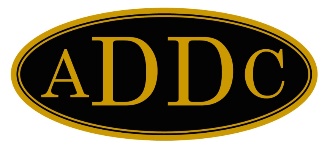 November, 2021Winding down!!! The theme of this November letter. And before I am taken off stage and my replacement comes in, I want to once again thank you all! If I didn’t remain a member of ADDC because of the great industry affiliation it would be because of YOU! You are real. You are always there to offer advice and encouragement. You are leaders and sometime followers, trailblazers and recoverers. Your support and professionalism inspires me to be more and better. Thank you today and I will thank you again given the chance!With the holidays coming upon and shortly followed by the start of a new year, most clubs are winding down and voting on next year’s officers while hopefully sharing a toast to this year’s officers. Please please keep the information coming. No matter how big or how small your club and activities, we are encouraged by each other. And that little idea you share may just be the thing your neighboring club needed to get someone to the meeting.Morgan City reports their October meeting went well with 100% participation! We discussed the Proposed Amendment regarding student membership and questions were asked. The have a slate of officers prepared for the closed meeting in November to vote on. Morgan City will have their meeting at the Atchafalya Golf Club at Idlewild in Patterson. This is their annual meeting place and all look forward to it with great anticipation!The Westbank Club had to cancel their September meeting and moved October and November meetings due to Hurricane Ida damage to their regular meeting location. They were able to meet in person for six months this year and meet the ADDC Program guidelines for meeting requirements. They elected three new Honorary Members in May: charter members Kori Allemand, Judy Guillot, and Sylvia Hohmann. The Westbank Club spent quite a lot of time this year working on ADDC Convention, which was sadly cancelled due to increased COVID activity and Hurricane Ida devastation. They also had to cancel their primary scholarship fundraiser again, but planning for 2022 already. Their November meeting program will be Officer Installation; and will not have a meeting in December. (Even with a few cancellations these members are not missing a beat and keep on moving forward.)The New Orleans club has their 2022 slate of officers which are:Dianne Badeaux, President, Carol Schiavone, Vice President, Diana Glaza, Secretary, Lisa Ingraham, Treasurer, Carla Valaske, DirectorKeep Carol in your prayers as she recovers from knee surgery.Until the next time when I get to say thank you again!Happy Thanksgiving to all.Margie Steed2021 Southeast Region Director